_l_  sottoscritto/_a  …………………………………………nato a …………………il …………..madre/padre  dell’alunno………………………………iscritto/frequentante  la classe/sezionedella scuola ……………………………………………CHIEDEIl rimborso del contributo versato erroneamente   pari a                Euro……….Il rimborso del contributo versato per l’iscrizione pari a                Euro………in quanto rinuncia  all’iscrizione del __  proprio figlio__   alla scuola …………….………………per l’a.s………………..avendo chiesto il nulla osta per il trasferimento del proprio figlio/a  alla scuola di………………………….. per l’a.s. ………………..Allegare copia codice IBANAllegare ricevuta di versamentoSigna ……………….                                          Firma…………………..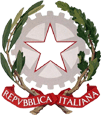 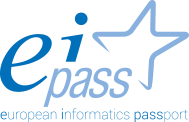 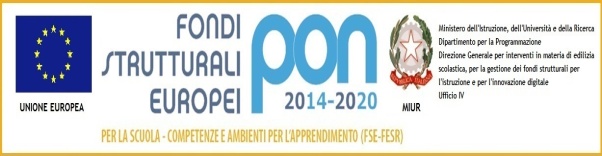 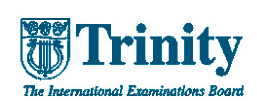 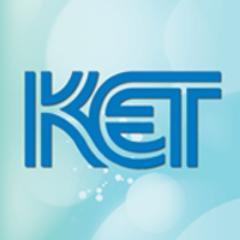 ISTITUTO COMPRENSIVO STATALE DI SIGNAVia Roma, 230 - 50058 SIGNA - Cod. fiscale 94076140485Tel. 0558734665 – fax 0558790600www.icsigna.gov.it -fiic82200n@istruzione.it -  fiic82200n@pec.istruzione.it              